Poštovani roditelji i dragi učenici,U šestom smo tjednu nastave na daljinu. Nadam se da ste svi dobro, da ste uživali u vikendu i odmorili se. Nastavu i dalje pažljivo pratite na HRT3. Trudite se što više zapamtiti i naučiti. Veseli me što ste marljivi i odgovorni u učenju. Ponosna sam na lijepe bilješke i prve petice u e-imeniku.Ostanite doma, budite zdravi i veseli!Učiteljica Renata 24.4.2020. petakMAT -  Pisano dijeljenje, riješi zadatke u ZZ/105. i 108. 2. i 3. Rješavaj samo zadano jer ostali zadaci su s ostatkom a to još nismo učili. Pošalji samo UZ/105.   HJ – Priča o stablu, pozorno pročitaj priču Č/124. i 125., zapiši pisca, naslov, pismeno odgovori na pitanja ili ispričaj priču jednog žira - Č/125., nauči izražajno čitati .TZK -  Ponovi današnje vježbe iz Škole na Trećem i igraj se vani u dvorištu, hodaj, trči, skači, postavi si prepreke (lopta, sanduk, cjepanica….) i pretrčavaj ih.DODmat – Mozgalice,  zadaci su u priloženom dokumentuDragi učenici, slušajte i pomažite roditeljima, odmorite se i čuvajte zdravlje. Srdačan pozdrav, učiteljica Renata23.4.2020. četvrtakPID -Zaštita i čuvanje okoliša -  Pozorno pročitaj tekst u udžbeniku na str. 76. i 77. te riješi zadatke u RB/76. i 77. Poigraj se Što je dobro, a što ne za Zemlju?, Gospodarstvo i zaštita okoliša MAT - Pisano dijeljenje, riješi zadatke u U/109. 2.-5. i ZZ/109. 6.-9. prema uputama učiteljice s tv. Rješavaj samo zadano jer ostali zadaci su s ostatkom a to još nismo učili. Pošalji samo U/109.   HJ - Odlikašići, strip.Upute su u priloženom dokumentu.LK – Izradi strip. Temu stripa odaberi sam/sama. Upute su u priloženom dokumentu.TZK - Ponovi današnje vježbe iz Škole na Trećem i igraj se vani u dvorištu, hodaj, trči, skači, postavi si prepreke (lopta, sanduk, cjepanica….) i pretrčavaj ih.DOPhj – Priča o stablu, dva puta glasno pročitaj priču u Č/124. i 125. Pazi na rečenične znakove. 22.04.2020. srijedaNJJ - Dragi moji učenici,dobar dan!Nadam se da ste se odmorili i da ste spremni za nove zadatke.   Kao što smo se i dogovorili ovaj tjedan imati ćemo kratku provjeru riječi. U srijedu će vam biti otvorena provjera na wocabee od 10:00 do 20:00.    U tom vremenskom periodu pristupite testu i riješite zadatke. Na viber ću vam poslati rezultate. Puno sreće vam želim! Bodovi prag:  100 - 85 %  5                       84 - 75 %  4                       74 - 55 %  3                       54 - 41 %  2                        40 - 0 %   1NJJ  - U udžbeniku na 48. stranici nalazi se novo nastavno gradivo. U prilogu vam je plan ploče ( 22. 4. - Es lebe der Sport ) i molim vas prepišite si u bilježnicu.  Riješite tablicu na 49. stranici. U radnoj bilježnici riješite od 51. do 54. stranice. Rok za predaju zadataka je kao i do sada tjedan dana. Ukoliko vam nešto nije jasno, javite mi se kao i do sada na viber.   Lijep pozdrav!Učiteljica MarijaHJ – Što ujutro radi cvijet Č/121. - IČ, riješi zadatke u RB/104.MAT - Pisano dijeljenje brojeva, riješi zadatke u U/105. (3.i 4. zadatak riješi u bilježnicu) i  ZZ/104. Pazi na pravilno potpisivanje.Pošalji samo U/105.SR - Pogledaj prezentaciju Dan planeta Zemlje ppt.ppt  Poigraj se Zemlja , SlagalicaPomogni roditeljima u radovima u vrtu i dvorištu ili zasadi/posij biljku u razgradivu posudu (od role papira) prema uputama u priloženom dokumentu i učiteljice na tv. Pošalji koju fotografiju. Uživajte u prirodi i čuvajte naš planet svaki dan, ne samo danas!21.4.2020. utorakVJ - VJ - PID – Gospodarstvo i kvaliteta okoliša - Pozorno pročitaj tekst u udžbeniku na str. 76. i 77. pismeno odgovori na 1.-4. pitanje. Istraži što se događa s otpadcima u prirodi. Upute ćeš naći u RB/77. Zamoli odrasle za pomoć. Fotografirajte početak i završetak istraživanja.HJ - Što ujutro radi cvijet Č/121. - IČ, ispiši iz priče 10 imenica, 10 pridjeva i 10 glagolaVježbaj izgovor njemačkog jezika.Sutra nastavu na tv prati popodne jer u 10 h imaš provjeru iz NJJ. Sretno!20.4. 2020. ponedjeljakTZK - Ponovi današnje vježbe iz Škole na Trećem i igraj se vani u dvorištu, vježbaj brzo trčanje i visoki startHJ - Što ujutro radi cvijet Č/121. - IČ, zapiši spisateljicu i naslov, pisano odgovori na pitanja. Izostavi 6. i 7. odgovor, a u 3. pripazi na točno pisanje dvotočke i zareza u nabrajanu.MAT - Pisano dijeljenje brojeva, riješi zadatke u ZZ/102. i 103. Pazi na pravilno potpisivanje.GK -  Proljeće u srcu, U/52. poslušaj i nauči pjevati uz CD.Čežnja za proljećem i Magarac i kukavica, U/51. poslušaj i usporedi izvođače i ugođaj u skladbama.INA – Razvrstavaj otpad, zalij cvijeće, pometi dvorište i razveseli naš planet uz Dan planeta ZemljeAko želiš pročitaj zanimljivosti o našem  planetu u dječjim časopisima.https://mozaik-knjiga.hr/casopisi/moj-planet/moj-planet-2019-2020-ucenje-na-daljinu/?fbclid=IwAR0wcnEorAIxt-zNNE3emSMYSDr4NOo_kXimhf-xQo4B5XEaEyYpSGSCtcw Attached Priloženi dokumenti:
Dora in Berlin.docx 
22.4..docx 
Sadnja biljke, upute.docx 
Strip.docx 
Matematicke mozgalice.docx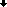 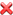 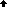 